‘Soft c’ wordsWord  Play with ‘soft c’  – read the clue and see what new words you can make.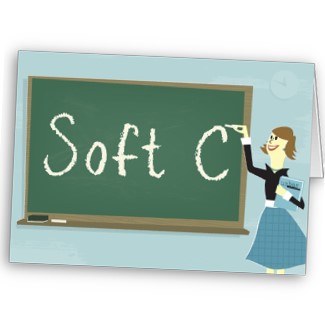 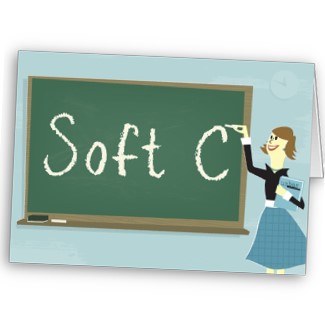 Choose two of the ‘soft c’ answer words and put them into sentences.1.________________________________________________________________________________________2.________________________________________________________________________________________miceChange the ‘m’ to an ‘n’diceChange the ‘d’ to an ‘r’liceTake the ‘c’ awaycycleAdd ‘bi’ to the beginningpencilTake the ‘cil’ awaynieceTake the middle ‘e’ awaycircusTake the ‘us’ away, add ‘le’onceTake the ‘c’ awayspiceTake the ‘sp’ away, add ‘pr’traceTake the ‘t’ awaypalaceTake the ‘pa’ awayprinceAdd ‘ss’ at the endminceTake the ‘m’ away, add ‘pr’.